Alberts Bels “Cilvēki laivās”Ievieto svešos vārdus dotajos teikumos!
Izvēlies pareizu vārda galotni vai formu!gaidības, rāms, tīklus pārlūkot, nabas saite, dvašot	, dupsis, taurēt, kamzolis, barbariski, nākt pasaulē, kaitekaite neķeras klāt, uzkrīt kaite, bažīties, bez atelpas, pekas, miklums, mikls, ar tīklu smelt jūtu – runāt muļķības, darīt nevajadzīgu, bezjēdzīgu darbu			Vecmāmiņa Zelma uzadīja Jēkabam jaunu, siltu ................., lai aukstajā laikā ...................... ....................... .Alise teica Tomam: «Tu nu gan tagad ....................................! Tu muļķīgi sastrīdējies ar savu draugu. Vai tad tu nevarēji ........................................ aprunāties?»Visiem ģimenes locekļiem bija .......................................... acīs, vecais mājas mīlulis suns Fuksis tikko ........................................... . Viņš bija ļoti slims.Ģimenē vecākā māsa bija ........................................., vecāki priecājās par savu pirmo mazbērnu, kurš ...................... ............................. vasaras sākumā. Protams, visi mazliet arī .................................., vai viss būs kārtībā.Zvejnieki strādāja ........ .................................., jo tuvojās negaiss. Pagaidām jūra vēl bija ...................................., tāpēc vajadzēja paspēt ....................... .................................... .Mazajam Didzim ....................................... bija pavisam nosalušas, mamma ..............................., ka .......................... ............................... .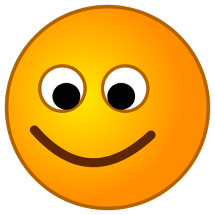 